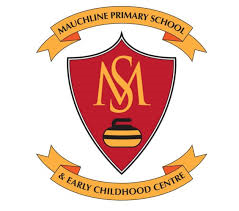 Parent Council MeetingAGM                          Monday 14th of June 2021Item No. TITLE OF ITEMName of leadWELCOME & APOLOGIES ChairMINUTES OF PREVIOUS AGMPaper 1ChairMATTERS ARISINGChairChairperson’s annual reportHead TeacherTreasures rePort and approval of accountsECC Senior Election of parent council membersTreasurerELECTION OF OFFICE BEARERSELECTION OF OFFICE BEARERSELECTION OF OFFICE BEARERSMINUTES OF PREVIOUS PC MEETINGMINUTES OF PREVIOUS PC MEETINGMINUTES OF PREVIOUS PC MEETING9.MATTERS ARISING MATTERS ARISING MATTERS ARISING 10.HEAD TEACHERS REPORTHEAD TEACHERS REPORTHEAD TEACHERS REPORT11.SUB GROUPSSUB GROUPSSUB GROUPS12.AOCBAOCBAOCB13.DATE OF NEXT MEETINGDATE OF NEXT MEETINGDATE OF NEXT MEETING